                     Aula Magna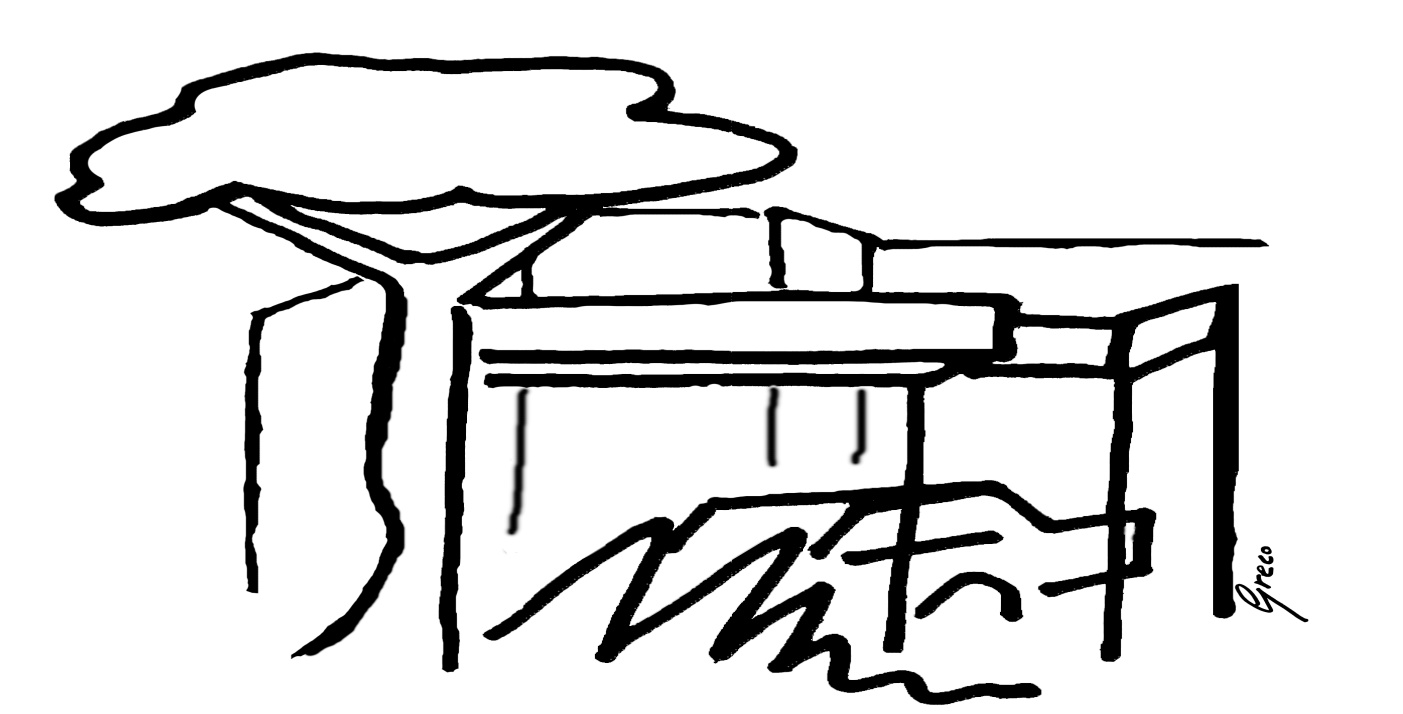 				    Tavola Rotonda     “Diritti e Legalità attraverso il ricordo della strage di Capaci” Intervengono: Prof.ssa  Anna Paola Tantucci, Presidente Ecole Instrument de Paix ItaliaCons. Fernanda Contri, già Vice Presidente emerito della Corte CostituzionaleProf.ssa Gabriella Stramaccioni, Rappresentante del Tavolo Legalità del MIURProf. Marco Ruotolo, ordinario di Diritto Costituzionale Università Roma TreProgetti  premiati del Ministero dell’ Istruzione sulla legalità:I.C. Via S. Biagio Platani e I.C. Giuseppe Impastato, di Roma Progetto Re.So.Le  Responsabilità- Solidarietà –Legalità, realizzato con  tre reti di Scuole in aree a rischio nel Lazio e in Campania, presente Scuola Primaria Lido del Faro di Fiumicino e Scuola Primaria Emsanuela LOI - I.C. Via Bravetta, RomaIntervistano: I ragazzi di Voice Book Radio del Liceo J.F. Kennedy di RomaÙ.